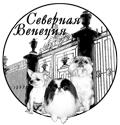 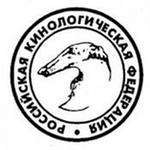 РОССИЙСКАЯ КИНОЛОГИЧЕСКАЯ ФЕДЕРАЦИЯРОССИЙСКАЯ ФЕДЕРАЦИЯ ОХОТНИЧЬЕГО СОБАКОВОДСТВАНАЦИОНАЛЬНЫЙ КЛУБ ПОРОДЫ  «КЕРН ТЕРЬЕР»Организатор выставкиСПб РОО КЦ «СЕВЕРНАЯ ВЕНЕЦИЯ» 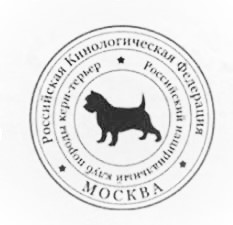 МОНОПОРОДНАЯ ВЫСТАВКА РАНГА КЧКв каждом классеКАТАЛОГСПИСОК УЧАСТИКОВГруппа FCI  3 / FCI  group 3КЕРН ТЕРЬЕР / Cairn Terrier (№ FCI 4)	Ринг № 4. Эксперт / Judge : Алексей Белкин / Россия	кобели / males	Открытый / Open	1	 IZZY STRADLIN IZ DOMA ELIV'S	 RKF 5153884, 30.11.2017, EVS 303, brindle, Зав:Сорокина Е. (ROTTRIVER'S DANCING ON MY OWN x 	KIM CARRALL IZ DOMA ELIV'S) Вл:Кирилаева Я., Россия, ЛООТЛИЧНО, CW, КЧК, ЛК-II	Чемпионов / Champion	2	 EGO VELICHESTVO VIKENIY S NEVSKOGO BEREGA, ЧР	 RKF 4399273, 17.01.2016, BTU 4708, тигр, Зав:Андрющенко Е. (ALEKTA PRIMA VIKING x ZHARDIN 	KOFEYNOE ZERNYSHKO IZ DOMA ELIV'S) Вл:Арчибасов С., Россия, СПбОТЛИЧНО, CW, КЧК, ЛК, ЛПП	суки / females	Промежуточный / Intermedia	3	 KRISTALIANSI APRIL	 RKF 5584223, 03.03.2019, KRW 97, тигр, Зав:Хрусталева А. (JACK DES BORDS DE LOIRE x JOVY 	ASPEKT POLAND) Вл:Костина Т., Россия, СПбОТЛИЧНО, CW, КЧК, ЛС, BOS12 сентября 202012 сентября 2020        Санкт-ПетербургОрганизатор:Санкт-Петербургская Региональная Общественная Организация Кинологический Центр «Северная Венеция»СПб, ул. Шаврова, 9-64, Тел. 8-905-215-15-35, E-mail: sony-boni@mailruСанкт-Петербургская Региональная Общественная Организация Кинологический Центр «Северная Венеция»СПб, ул. Шаврова, 9-64, Тел. 8-905-215-15-35, E-mail: sony-boni@mailruСанкт-Петербургская Региональная Общественная Организация Кинологический Центр «Северная Венеция»СПб, ул. Шаврова, 9-64, Тел. 8-905-215-15-35, E-mail: sony-boni@mailruПредседатель Оргкомитет:Коврова И.Коврова И.Коврова И.Оргкомитет:Ларина Е., Иванова Н., Кирина А.Ларина Е., Иванова Н., Кирина А.Ларина Е., Иванова Н., Кирина А.Место Проведения:СПб, Петербургское шоссе 64/1, ЭКСПОФОРУМ, парковкаСПб, Петербургское шоссе 64/1, ЭКСПОФОРУМ, парковкаСПб, Петербургское шоссе 64/1, ЭКСПОФОРУМ, парковкаСудья:Ринг № 4. Алексей Белкин (Россия)Ринг № 4. Алексей Белкин (Россия)Ринг № 4. Алексей Белкин (Россия)